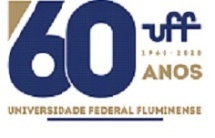 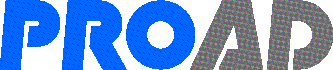 UNIVERSIDADE FEDERAL FLUMINENSE PRÓ-REITORIA DE ADMINISTRAÇÃO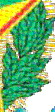 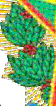 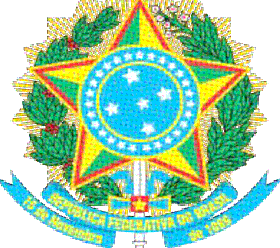 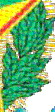 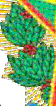 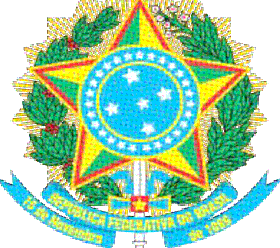 SOLICITAÇÃO PARA CONFECÇÃO DE CRACHÁNOME COMPLETO:CARGO:SIAPE:LOTAÇÃO:Declaro que as informações acima são verdadeiras, assumindo inteira responsabilidade pelas mesmas. ASSINATURA DO SOLICITANTE:PARA USO EXCLUSIVO DA PROAD:ASSINATURA RECEBIMENTO CRACHÁ:DATA DE RECEBIMENTO:	               	